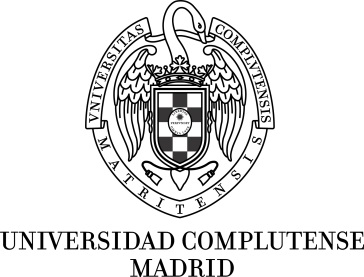               ________FACULTA DE FILOLOGÍADISTRIBUCIÓN  DE REPRESENTANTES PARA JUNTA DE FACULTAD (2018)Reglamento Electoral UCM  (BOUC: 01/12/2017) y Reglamento Régimen Interior F. Filología (BOUC: 12/01/2016)Composición: Personal Docente e Investigador con vinculación permanente (PDI-CVP) : 31 miembrosEstudiantes: 13 miembros (2 puestos reservados a posgrado)Personal Administración y Servicios: 3 miembrosPersonal Docente e Investigador sin vinculación permanente (PDI-SVP): 4 miembros